QUYẾT ĐỊNH V/v: Thôi giữ chức vụPhó Tổng giám đốc ___________ HỘI ĐỒNG QUẢN TRỊCÔNG TY CỔ PHẦN ĐẦU TƯ VÀ XÂY DỰNG THÀNH NAMCăn cứ vào Luật Doanh nghiệp số 60/QH11/2005 ngày 29/11/2005 của Quốc hội nước Cộng hoà xã hội chủ nghĩa Việt Nam.Căn cứ vào vào Giấy chứng nhận đăng ký kinh doanh số 0101482984 đăng ký thay đổi lần thứ 14 ngày 02/10/2014 do Phòng Đăng ký kinh doanh – Sở Kế hoạch và Đầu tư thành phố Hà Nội cấpCăn cứ vào Điều lệ Công ty cổ phần Đầu tư và Xây dựng Thành Nam.Căn cứ vào Quy chế hoạt động của Hội đồng quản trị của Công ty cổ phần Đầu tư và Xây dựng Thành NamQUYẾT ĐỊNHĐiều 1: Ông Phạm Mạnh Thắng thôi giữ chức vụ Phó Tổng giám đốc Công ty cổ phần Đầu tư và Xây dựng Thành Namkể từ ngày 20/10/2014.Điều 2: Quyết định này có hiệu lực thi hành kể từ ngày ký.Điều 3: Các ông/bà thành viên Hội đồng quản trị, Ban tổng giám đốc, Trưởng các Phòng, Ban, Đơn vị có liên quan và ông Phạm Mạnh Thắngchịu trách nhiệm thi hành Quyết định này.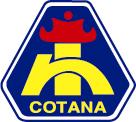 CÔNG TY CỔ PHẦN    ĐẦU TƯ VÀ XÂY DỰNGTHÀNH NAMCOTANA.,JSC     CỘNG HOÀ XÃ HỘI CHỦ NGHĨA VIỆT NAMĐộc lập - Tự do -  Hạnh phúcSố: 24/2014 - QĐ/HĐQT - TNSố: 24/2014 - QĐ/HĐQT - TN                       Hà nội, ngày 20  tháng  10 năm 2014Nơi nhận:Như điều 3Lưu VP HĐQTT/M HỘI ĐỒNG QUẢN TRỊCHỦ TỊCHĐÀO NGỌC THANH